Anmeldung Aktionstage Behindertenrechte 2024Schön bist Du dabei! Wir bitten Dich, uns die wichtigsten Angaben zur geplanten Aktion mitzuteilen. Bitte verwende dafür dieses Dokument. Besten Dank! 5 Schritte bis zur ProjektteilnahmeAnmeldung der Aktion mit diesem Formular (machst Du)Prüfung der Aktion durch die Projektleitung (machen wir)Teilnahmebestätigung, Zuteilung einer Projektnummer, Versand des Eingabeformulars (machen wir)Erfassung der Aktion (Webseite) per Eingabeformular (machst Du)Veröffentlichen der Aktion (machen wir)Angaben zur geplanten AktionKurzbeschrieb der Aktion (2-5 Sätze):Voraussichtliches Datum:Voraussichtlicher Ort:Plant ihr die Aktion mit einer anderen Organisation/Firma etc.? Falls «Ja», werAngaben zu den Qualitätsmerkmalen Auf welchen UNO-BRK (Artikel) bezieht sich deine Aktion: Wie wirken Menschen mit Behinderung bei der Planung, Durchführung und Auswertung mit: Wie wird ein hindernisfreier Zugang gewährleistet:  Hindernisfreier Zugang (ja/nein): Hindernisfreie Toiletten (ja/nein):Einfache Sprache (ja/nein):Gebärdensprachverdolmetschung (ja/nein):Höranlage (ja/nein):Audiodeskription (ja/nein):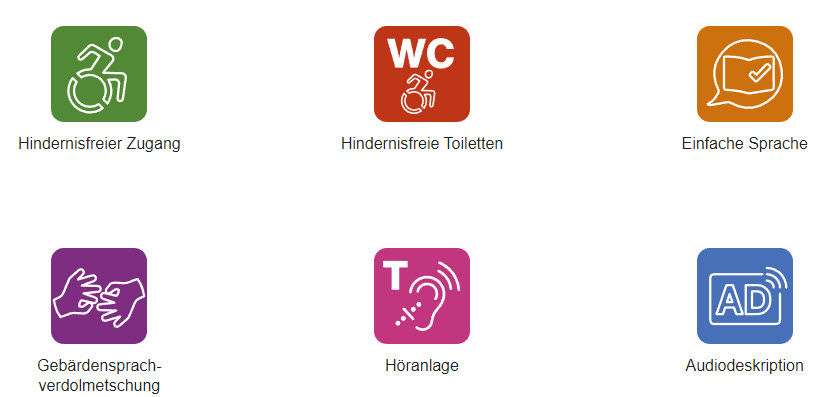 Deine Angaben Aktionspartner_innen (Verwaltung, Organisation, Firma etc.): Kontaktperson: Telefonnummer: E-Mail:Postadresse: Treffen für Aktionspartner_innen-Daten zum Vormerken 28.11.2023 (nachmittags)19.03.2024 (nachmittags)Bei Fragen und zur Rücksendung der Anmeldung Anja Reichenbach (BKZ), Co-Projektleiterin, 043 243 40 01, a.reichenbach@bkz.ch 